North Force Sports Camp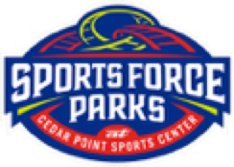 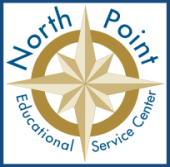 Registration & WaiverStudent’s Name: ________________________________________Age: __________Parent/Guardian Name: __________________________________Telephone: ______________________Address: ____________________________________________________________________________  Session 1:  June 11-14, June 18-21 9am-11am      Session 2: July 30-Aug 2, Aug 6-9 9am-11amCircle Shirt Size: CHILD:     SM     MED     L     XL   OR   ADULT:     SM     MED     L     XLHealth Information:Please list any allergies, illnesses or conditions that may create problems while at camp.____________________________________________________________________________________________________________________________________________________________________________________List any medications that will be taken at camp with dosage and time.Medication: ____________________________     Dosage: ______________     Time: ______________Medication: ____________________________     Dosage: ______________     Time: ______________Emergency Contact Information:Contact #1: Name: _____________________________________Telephone: ___________________Contact #2: Name: _____________________________________Telephone: ___________________Did your son/daughter have a 1:1 aide at school      Yes	       NoTo ensure that the needs of your child are met while at camp, do you give permission for your home school district to share your camper’s IEP with North Point ESC?  Yes, ____________________ school district has my permission to share my child’s IEP with NPESC	   No, NPESC may not obtain a copy of my child’s IEPCost/Payment:Cost is $80.00 for a 2 week session, $150.00 for both sessions.  Make checks payable to: NPESC mail to: NPESC Camp 4918 Milan Road, Sandusky OH 44870 or pay online at npesc.orgWAIVER:I hereby waive, release, and discharge any and all claims for damages for personal injury, property damages or which may hereafter occur to me as a result of participation in said event. This release is intended to discharge in advance NPESC, its officials, officers, employees, volunteers and agents from liability, even though that liability may arise out of perceived negligence on the part of persons mentioned above. It is understood that some recreational activities involve an element of risk or danger of accidents, and knowing those risks, I hereby assume those risks.I give consent for my child to participate in the above activities, and I execute the above liability release on their behalf. (Student is under 18 or parent is legal guardian):Parental/Guardian Consent _________________________________________________Date ______________